中科院软件所青年联合会活动申请表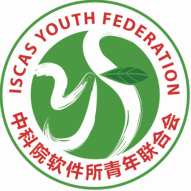 中科院软件所青年联合会内容与备注内容与备注活动主题活动内容与预期效果活动支持申请基本信息预计人数规模：     开始结束时间：活动支持申请需求名称及具体数量1、2、3、需求名称及具体数量1、2、3、活动支持申请申请人签名：申请人签名：活动支持申请推荐人签名：推荐人签名：活动支持申请申请时间：申请时间：